 			                     M & C Committee Agenda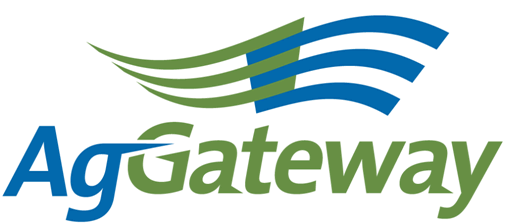 Note Taker Schedule:Newsletter Article Due Dates:Contact: Marcia Rhodus  M&C Committee Chair  314-694-8759  marcia.k.rhodus@monsanto.com  Nancy Appelquist  M&C Committee Vice Chair  Nappelquist@entira.net   Attendees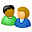 Contact: Marcia Rhodus  M&C Committee Chair  314-694-8759  marcia.k.rhodus@monsanto.com  Nancy Appelquist  M&C Committee Vice Chair  Nappelquist@entira.net   Attendees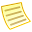 AgendaAgendaTopicTopicTopic LeaderTopic LeaderDesired OutcomeDesired OutcomeNotesNotesMeeting MinutesMeeting MinutesMarcia RhodusMarcia RhodusMinute-taker assignedMinute-taker assignedAndriana Doukas Note TakerAndriana Doukas Note TakerAgGateway Antitrust PolicyAgGateway Antitrust PolicyMarcia RhodusMarcia RhodusAgreement to abide by click to view antitrust guidelinesAgreement to abide by click to view antitrust guidelinesApproval of Prior Meeting Minutes from Annual ConferenceApproval of Prior Meeting Minutes from Annual ConferenceMarcia RhodusMarcia RhodusTeam has approved minutes or agreed on updates for the 8/3 MeetingTeam has approved minutes or agreed on updates for the 8/3 Meeting8?3 Notes are posted on our web page.8?3 Notes are posted on our web page.Review Action Items from last meetingReview Action Items from last meetingMarcia RhodusMarcia RhodusReview Status of Action ItemsReview Status of Action ItemsReference updates in the Action item Summary at the end of this document  Reference updates in the Action item Summary at the end of this document  Newsletter PlanningNewsletter PlanningNancy AppelquistNancy AppelquistPlan for June newsletter in placePlan for June newsletter in placeSeptember NewsletterSeptember NewsletterNewsletter Planning (continued)Newsletter Planning (continued)October NewsletterOctober NewsletterMembership Drive Plan of ActionMembership Drive Plan of ActionWendy SmithWendy SmithProvide any updates on upcoming Membership driveProvide any updates on upcoming Membership driveOn Boarding On Boarding On Boarding Marcia RhodusMarcia RhodusProvide updates on progressProvide updates on progressMarketing CalendarMarketing CalendarMarketing CalendarWendy SmithWendy SmithTeam understands status, next stepsTeam understands status, next stepsSocial MediaSocial MediaSocial MediaDave Craft / Wendy SmithDave Craft / Wendy SmithExploring AgGateway’s usage of LinkedInExploring AgGateway’s usage of LinkedInReview Current Council Sell SheetsReview Current Council Sell SheetsReview Current Council Sell SheetsWendy SmithWendy SmithTeam understands status, next stepsTeam understands status, next stepsNew BusinessNew BusinessNew BusinessMarcia RhodusMarcia RhodusTeam understands status, next stepsTeam understands status, next stepsReview New Action ItemsReview New Action ItemsReview New Action ItemsNote TakerNote TakerTeam understands status, next stepsTeam understands status, next stepsPlanning for 2013 M&C CommitteePlanning for 2013 M&C CommitteeReview Liaison Communication ListReview Liaison Communication ListReview Liaison Communication ListMarcia RhodusMarcia RhodusLiaisons are aware of items they need to take back to their councils.Liaisons are aware of items they need to take back to their councils.Upcoming MeetingsUpcoming MeetingsUpcoming MeetingsSet time & date for next meeting and future meetings.Set time & date for next meeting and future meetings.Next meeting 10/5/2012   11:00 PM EDT (10:00 CT, 9:00 MT, 8:00 PT)Nancy Appelquist is on the schedule to take the meeting minutes.Next meeting 10/5/2012   11:00 PM EDT (10:00 CT, 9:00 MT, 8:00 PT)Nancy Appelquist is on the schedule to take the meeting minutes.Active Action Items List as of 8/03/2012Active Action Items List as of 8/03/2012Active Action Items List as of 8/03/2012AccountableAction Status Wendy SmithFollow up with Marianne Embree, Christine Dingman and Marcia Rhodus on completion of the Value Propositions for Crop Nutrition and Seed.  Wendy to also provide current draft.Remains In Progress – No additional progress made on this action itemWendy SmithCheck on usage of current Twitter and Facebook accounts with AgGateway and how we might utilize these tools with membership drive and on boarding process.Remains In Progress - No additional progress made on this action itemWendy Smith Create a formal membership drive plan document and send to the M&C the week of February 20 and plan to present it at the March 2 M&C call.Progress made – Remains In Progress – will provide update on progress in agenda topicLiaisonsEach lead council liaison will contact their Council Chair requesting they add an Agenda item to their Mid-year Meeting to address the “Sell sheet”.  A plan needs to be developed to edit or write the document before the end of the year.  The liaison needs to communicate it to their chairs by May 16th.  Complete except for CP which will be done on next callMarciaWork on creating a short survey targeted at those who attended the new attendee session.  Want their feedback on tools that could help them become more informed about AgGateway.OpenJessica	Contact Jeff Lowe @ InformaticaOpen - Not available for an updateFrankContact Sharma Gaurau @ Becker UnderwoodOpen - Not available for an updateSaraContact Trade Assn. that are Ag Gateway members to get meeting dates on their calendarsOpen - Not available for an updateDaveLead a LinkedIn discussion on the next call (Marcia to put on the agenda) Create task force??Marcia asked whether we could put this on the agenda for the September M&C Committee call. Topic was to discuss the use of LinkedIn as a communication tool for AgGateway. ACTION: Wendy will follow-up with Rod re: his thoughtsRodProvide contacts to Sara of Trade Assn. that are members of Ag GatewayOpen - Not available for an updateMeeting DateNote Taker Assigned5-Oct-12Nancy Appelquist2-Nov-12Jerry Coupe7-Dec-12Dave CraftArticle Due DateNewsletter21-Sep-11October19-Oct-11November16-Nov-11December21-Dec-11January